Письмо №299 от 13 апреля 2021 годаО проведении педагогической мастерскойРуководителям ООВ соответствии с письмом Автономной некоммерческой организации «Агентство стратегических инициатив по продвижению новых проектов» (далее — Агентство) от 08.04.2021 г. № 4348-04-21/АСИ, письмом Министерства образования и науки РД №06-3578/01-18/21 от 12.04.2021г. МКУ «Управление образования» Сергокалинского района сообщает о проведении педагогической мастерской (далее - мероприятие), состоящую из мастер-классов в рамках лидерских проектов.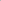 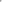 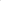 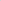 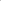 Данное мероприятие проводится в рамках Весеннего навигатора (далее 0 Навигатор) - традиционного сетевого мероприятия экосистемы Национальной технологической инициативы, направленного на представление новых направлений развития команд в мире технологий, в том числе и по треку «Образование». В этом году Навигатор проводится в срок 19-23 апреля.Мероприятие будет проводиться в онлайн-формате (zoom) 22 апреля 2021г. в 10.00 ч. Всем участникам мероприятия необходимо зарегистрироваться по ссылке https://leader-id.ru/event/198350 до 21 апреля 2021г.Просим Вас оказать содействие в участии в педагогической мастерской.Вся дополнительная информация о проведении мероприятия и расписание мастер-классов представлены по ссылке: https://leader-id.ru/event/198350.Начальник МКУ «УО»:                                                                      Х.ИсаеваИсп.Магомедова У.К.Тел: 8 903 482 57 46